ĐẤU TRƯỜNG TOÁN HỌC LỚP 5- TÍNH DIỆN TÍCH HÌNH THANGCâu 1: Điền số thích hợp vào ô trốngSố thập phân “Không phẩy không một” được viết là ………….Câu 2:  Bạn hãy chọn đáp án đúng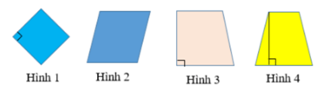 Hình nào là hình thang vuông?Hình 4		hình 1		hình 3		hình 2Câu 3: Bạn hãy chọn đáp án đúngMột vườn cây có 1200 cây. Trong đó, số cây cam chiếm 10% tổng số cây trong vườn. Tính số cây cam có trong vườn120 cây		150 cây		130 cây		100 câyCâu 4:  Bạn hãy điền số thích hợp vào ô trống4hm223dam2 = …………….hm2(nhập đáp án dưới dạng số thập phân đơn giản nhất)Câu 5: Bạn hãy chọn đáp án đúngCho hình vẽ dưới. Diện tích hình thang vuông MBCD là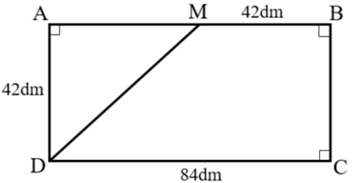 2815 cm2		4523 cm2		179,43 cm2		2646 cm2Câu 6: Bạn hãy chọn đáp án đúngSố thập phân “không phẩy không bẩy” được viết là:7		0,07		0,700			0,7Câu 7:  Điền số thích hợp vào ô trống1km25hm2 = …………….km2(nhập đáp án dưới dạng số thập phân đơn giản nhất)Câu 8: Bạn hãy chọn đáp án đúng:Một lớp học có 35 học sinh. Số học sinh giỏi chiếm 40% số học sinh cả lớp. Tính số học sinh giỏi10 bạn		6 bạn		14 bạn		5 bạnCâu 9: 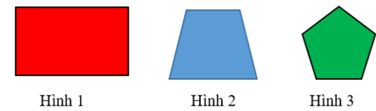 Hình nào là hình thang?Hình 1, hìn 2		hình 2, hình 3		hình 1, hình 2, hình 3	Hình 1, hình 3Câu 10:  Bạn hãy chọn đáp án đúngCho hình thang ABCD (như hình vẽ)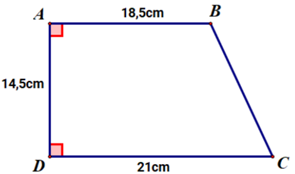 Diện tích hình thang ABCD là28,6875dm2		572,75 cm2		286,375 cm2		286,375 m2Câu 11:  Điền số thích hợp vào ô trống16mm2 = …………….cm2(nhập đáp án dưới dạng số thập phân đơn giản nhất)Câu 12:  Bạn hãy chọn đáp án đúngSố thập phân “không phẩy chín” được viết là:10,9		0,9		9,10		9Câu 13:  Bạn hãy chọn đáp án đúngMột người đến ngân hàng gửi 9 000 000 đồng. Biết rằng lãi suất tiết kiệm một tháng là 0,5%. Tính số tiền lãi của người đó sau một tháng100000 đồng		50 000 đồng		21 000 đồng		45 000 đồngCâu 14: Cho hình thang ABCD (như hình vẽ). Tính diện tích hình thang HBCD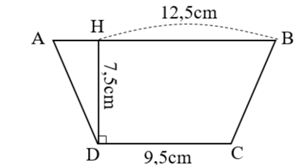 82,5m2		165 cm2		825 cm2		82,5 cm2Câu 15: Cho các hình sau, hình nào là hình thang ?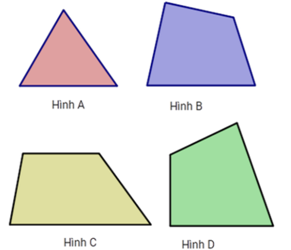 Hình B		Hình D		Hình C		Hình ACâu 16:  Viết số thập phân thích hợpĐọc số: chín phẩy bốnViết số …………..Câu 17:  Bạn hãy điền số thích hợp vào ô trống52dm2 = …………….cm2(nhập đáp án dưới dạng số thập phân đơn giản nhất)Câu 18: Bạn hãy chọn đáp án đúngMột doanh nhân đã bỏ ra  20 000 000 đồng tiền vốn và đã lãi 12%. Tính số tiền lãi của doanh nhân đó2 000 000 đồng		2100 000 đồng	1200 000 đồng		2400 000 đồngCâu 19: Cho hình thang ABCD (như hình vẽ). Tính diện tích hình thang ABCD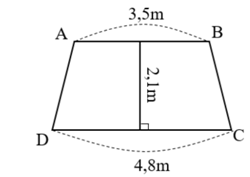 8,715m2		78,15m2		87,15m2		71,5m2Câu 20: Chọn đáp án đúngCho các hình sau: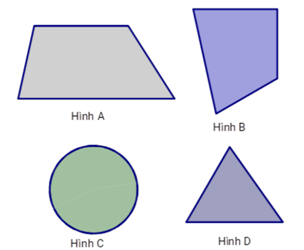 Hình nào là hình thang?Hình A		Hình B		Hình D		Hình CCâu 21: Điền số thích hợp vào ô trốngSố thập phân “không phẩy không trăm tám mươi mối” được viết là ………..Câu 22: 6dam2 = 0,6 hm2Câu trên là đúng hay sai?Sai		ĐúngCâu 23: Bạn hãy điền số thích hợp vào chỗ trốngNăm ngoái dân số của xã A là 9100 người, biết bình quân hàng năm dân số xã A tăng 15%. Hỏi số dân của xã A năm nay là bao nhiêu người?Trả lời: Số dân của xã A năm nay là ……………..ngườiCâu 24: Có bao nhiêu hình thang trong hình dưới đây?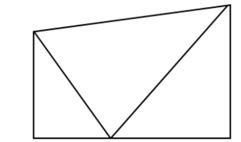 2		1		3		4Câu 25: Bạn hãy chọn đáp án đúngHình thang có chiều cao bằng trung bình cộng hay đáy và bằng 12dm. Diện tích hình thang là28dm2		145dm2		24dm2		144dm2Câu 26: Viết số thập phân thích hợp vào ô trống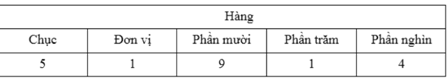 Viết số: ……………… Câu 27: Bạn hãy chọn đáp án đúng Có bao nhiêu hình thang trong hình dưới đây?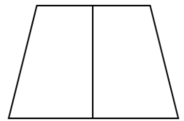 1 hình thang		3 hình thang		4 hình thang		2 hình thangCâu 28: Điền số thích hợp vào chỗ trốngMột người bán 160kg ngô và lạc, trong đó có 25% là lạc. Hỏi người đó bán được bao nhiêu ki-lô-gam ngô?Trả lời: Người đó bán được ……………….kg ngôCâu 29: Bạn hãy chọn đáp án đúng Một hình thang có trung bình độ dài hai đáy và chiều cao là 9,5m. Biết chiều cao dài 7m. Diện tích hình thang đó là:35m2		75,25m2		21,5m2		57,25m2Câu 30: Viết số thập phân thích hợp vào ô trống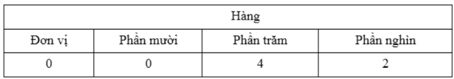 Viết số : ……………..Câu 31: : 19m295dm2 = 0199,5m2Câu trên là đúng hay sai?Sai		ĐúngCâu 32: Một tiệm bán 660 kg gạo, trong đó 85% là gạo tẻ, còn lại là gạo nếp. Hỏi tiệm đó bán được bao nhiêu ki-lô-gam gạo nếp?Trả lời: Tiệm đó bán được …………………….kg gạo nếpCâu 33: Có bao nhiêu hình thang trong hình dưới đây?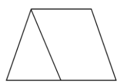 1		2		3		4Câu 34: Điền số thích hợp vào chỗ trốngCâu 35: Bạn hãy chọn đáp án đúngCho một hình thang, có đáy lớn dài 12dm, độ dài đáy bé bằng nửa đáy lớn, chiều cao bằng trung bình cộng hai đáy. Hỏi diện tích hình thang đó là bao nhiêu?55dm2		57dm2		45dm2		81dm2Câu 36: Bạn hãy chọn đáp án đúngNgười ta trồng táo trên một mảnh vường hình chữ nhật có chiều dài là 12m, chiều rộng là 8m. Trên mỗi mét vuông thu hoạch được 32kg táo. Nếu chia số táo thu hoạch được vào 1000 giỏ thì mỗi giỏ có a ki-lô-gam táo. Số a được đọc là:Ba phẩy không trăm bảy mươi lămBa mươi phẩy bảy mươi haiBa phẩy không trăm bảy mươi haiCâu 37: Bạn hãy điền số thích hợp vào ô trốngMột miếng bìa hình vuông có chu vi là 112 cm. Vậy diện tích miếng bìa đó là …………….dm2Câu 38: Bạn hãy chọn đáp án đúng Một cửa hàng nhập về 1 chiếc xe đạp với giá 1 500 000 đồng. Nhân viên bán hàng tính ra phải bán lại với giá 1 650 000 đồng để được lãi 10% so với giá nhậpVậy nhân viên bán hàng tính đúng hay saiĐúng		saiCâu 39: 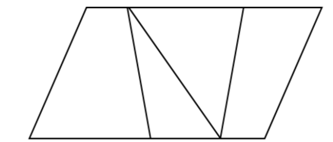 Có tất cả bao nhiêu hình thang?7		10		9		8Câu 40: phúc cùng bố đến cửa hàng xe đạp mua xe. Bố nói với phúc “Bán một chiếc xe đạp với gia 520 000 đồng thì được lãi 35% giá bán”. Phúc tính ra giá nhập vào của chiếc xe đạp là 365 000 đồngĐúng		SaiCâu 41: Bạn hãy chọn đáp án đúngHình thang có tổng độ dài hai đáy bằng 220m,  đáy lớn bằng   đáy bé, chiều cao bằng một nửa đáy lớn. Tính diện tích hình thang137,5m2		7562,5m2		68,78m2		7562,5m2Câu 42: Bạn điền số thích hợp vào chỗ trốngMột hình vuông có diện tích là a (dm2)Biết rằng a là số thập phân thu gọn có 2 chữ số sau dấu phẩy và 1,2 < a < 1,22Vậy chu vi hình vuông trên là …………………….cmCâu 43: số thứ nhất là 48, số thứ hai bằng 90% số thứ nhất. Số thứ ba bằng 35% số thứ hai. Bạn Nam tính được trung bình cộng của ba số đố là 35,44. Bạn Nam tính đúng hay sai?Sai		ĐúngCâu 44: Bạn hãy chọn đáp án đúngChữ số 8 trong số 45,285 có giá trị là8		80		  		Câu 45: có tất cả bao nhiêu hình thang?	4		6		5		7Câu 46: Bạn hãy chọn đáp án đúngHình thang có tổng độ dài hai đáy bằng 60m.  đáy lớn bằng   đáy bé, chiều cao bằng 80% đáy bé. Tính diện tích hình thang285m2 		240 m2		480 m2		100 m2Câu 47: Bạn hãy chọn đáp án đúngSố thập phân 324,975 đọc làBa trăm hai mươi tư phẩy chín trăm bảy mươi lămBa trăm hai mươi bốn nghìn phẩy chín trăm bảy mươi lămBa trăm hai mươi tư chín trăm bảy mươi lămBa trăm hai bốn  phẩy chín trăm bảy mươi lămCâu 48: Bạn hãy chọn đáp án đúngMột miếng bìa hình vuông có chu vi là 128cm. Hỏi diện tích của miếng bìa đó là bao nhiêu đề-xi-mét vuông?10,24dm2 		1,24dm2		1,024d m2		102,4d m2Câu 49: Điền số thích hợp vào ô trống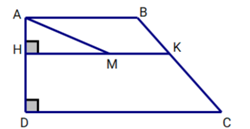 Trong hình trên có bao nhiêu hình thang vuông?Trả lời: ……………………hình thang vuôngCâu 50: Bạn hãy chọn đáp án đúng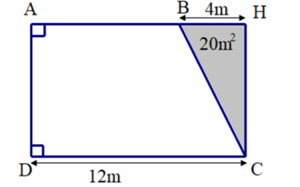 Một hình thang vuông ABCD có đáy lớn là 12m. Người ta mở rộng đáy nhỏ thêm 4m nữa, thì được hình chữ nhật AHCD có diện tích lớn hơn diện tích hình thang vuông ABCD là 20m2. Tính diện tích hình thang vuông ABCDTrả lời: Diện tích hình thang vuông ABCD là96m2 		100m2		50 m2		120 m2